ZAŁĄCZNIK NR  3 – WIM 271.2.34.2022Opis przedmiotu zamówienia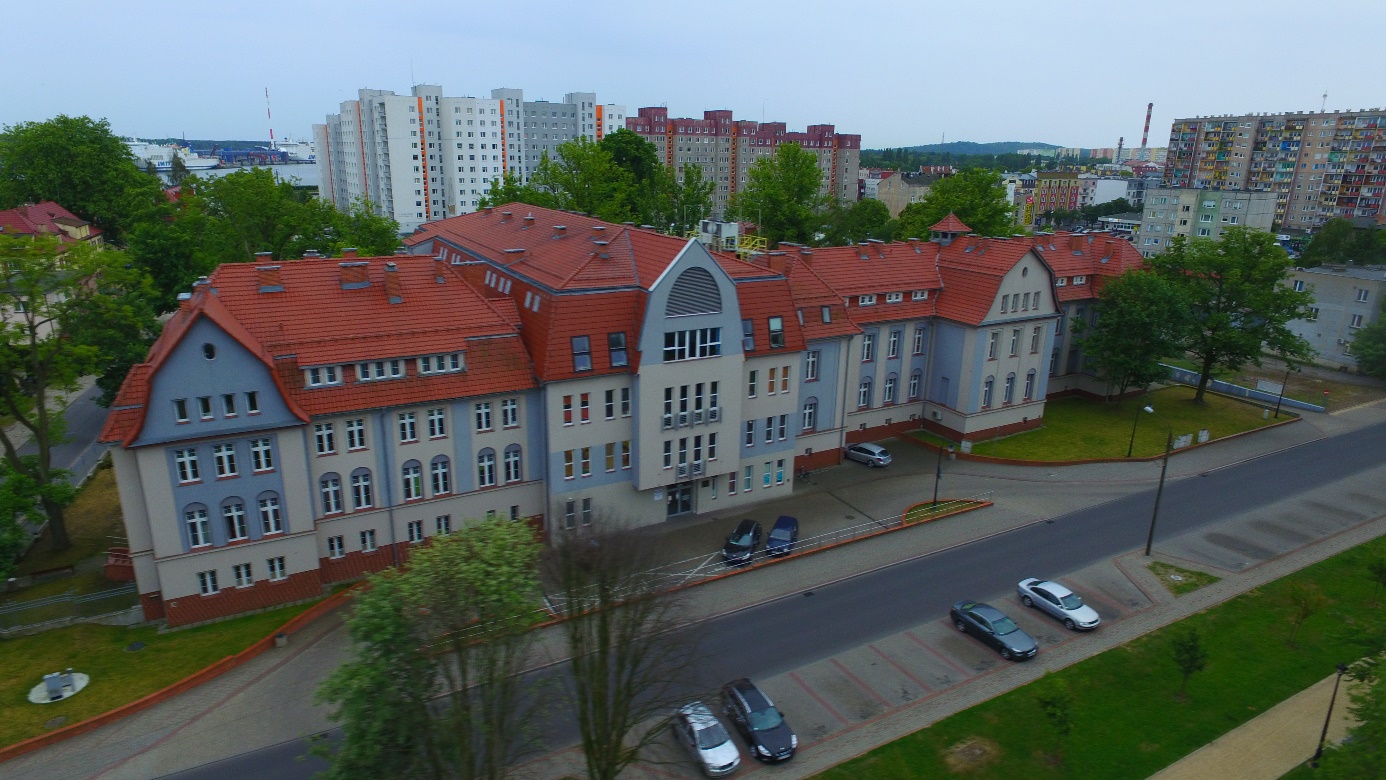 Postępowanie nr WIM.271.2.34.2022 dotyczy wyboru wykonawcy usługi na realizację zamówienia publicznego pn.: „Koncepcja funkcjonalno – przestrzenna rozbudowy Szpitala Miejskiego im. Jana Garduły w Świnoujściu Sp. z o.o. mieszczącego się przy ulicy Mieszka I 7.”;Przedmiot zamówienia.Przedmiot i zakres zamówienia określa niniejszy dokument - Opis przedmiotu zamówienia.Przedmiot zamówienia odpowiada następującym kodom CPV:Główny przedmiot: 71221000-3 – Usługi architektoniczne w zakresie obiektów budowlanych.Obszar opracowania.Obszar opracowania stanowią działki zlokalizowane przy ulicy Mieszka I w Świnoujściu; Niezabudowana o numerze 5, obręb 7 Świnoujście, nr księgi wieczystej SZ1W/00000835/7,o powierzchni 623 m2 przy ulicy Mieszka I w Świnoujściu.Niezabudowana o numerze 6/3, obręb 7 Świnoujście, nr księgi wieczystej SZ1W/00033223/4, o powierzchni 1908 m2 przy ulicy Mieszka I w Świnoujściu.Zabudowana o numerze 6/4, obręb 7 Świnoujście, nr księgi wieczystej SZ1W/00033223/4, o powierzchni 9680 m2 przy ulicy Mieszka I i Jana z Kolna        w Świnoujściu budynkami; o numerze 6.1 o powierzchni zabudowy 150 m2, o funkcji stacja krwiodawstwa i kondygnacjach 3/0, o numerze 6.10 o powierzchni zabudowy 236 m2, o funkcji placówka ochrony zdrowia i kondygnacjach 2/1, o numerze 6/4.1 o powierzchni zabudowy 1859 m2, o funkcji szpital                            i kondygnacjach 4/0, o numerze 6/4.2 o powierzchni zabudowy 22 m2, o funkcji zbiornik na gaz                i kondygnacjach 1/0, o numerze 6/4.3 o powierzchni zabudowy 99 m2, o funkcji budynek                         nie określony innym atrybutem FSB 1/0, o numerze 6/4.4 o powierzchni zabudowy 9 m2, o funkcji inny budynek przemysłowy i kondygnacjach 1/0,  Działki stanowią własność Miasta Świnoujście o łącznej powierzchni 12 211m2, szczegółowo zaznaczone na mapie ewidencyjnej stanowiącej Załącznik Nr 5 - WIM.271.2.34.2022 do zapytania ofertowego linią kreskowo-punktową (dash and dot line).Cel opracowania.Celem jest;Zbadanie maksymalnej chłonności terenów składających się z działek wymienionych w pkt. 3, tym samym określenie maksymalnej kubatury oraz powierzchni obiektu lub obiektów nowoprojektowanych.Opracowanie koncepcji obiektu lub obiektów nowoprojektowanych w sposób umożliwiający ich budowę w etapach w zależności od rosnących potrzeb użytkowników.Opracowanie koncepcji obiektu lub obiektów nowoprojektowanych w sposób umożliwiający oddanie do użytkowania części obiektu z przeznaczeniem na stację krwiodawstwa i laboratorium, a następnie wyburzenie istniejącego budynku                   o numerze 6.1 o powierzchni zabudowy 150 m2, o funkcji stacja krwiodawstwa,                z przeznaczeniem terenu pod rozbudowę.Opracowanie koncepcji obiektu lub obiektów nowoprojektowanych w sposób umożliwiający oddanie do użytkowania w jednym lub wielu etapach inwestycyjnych w zakresie opisanym w pkt 5. „Wymagane funkcje pomieszczeń bądź zespołu              w pierwszych etapach rozbudowy”.Zintegrowanie infrastruktury technicznej obiektu lub obiektów nowoprojektowanych z obiektami istniejącymi w ramach jednego zespołu obiektów ochrony zdrowia.Przygotowanie dokumentacji do złożenia wniosku i uzyskania decyzji o ustaleniu lokalizacji inwestycji celu publicznego.Szczegółowe opracowanie koncepcji n.w. pomieszczeń lub ich zespołów w ramach całego opracowania kubaturowo – przestrzennego z przeznaczeniem do pierwszego etapu rozbudowy.Wstępna wielowariantowa koncepcja architektoniczno – budowlana.W ramach opracowania „Koncepcji funkcjonalno – przestrzennej rozbudowy Szpitala Miejskiego im. Jana Garduły w Świnoujściu Sp.z o.o. mieszczącego się przy ulicy Mieszka I 7.” Wykonawca przygotuje „Wstępne koncepcje architektoniczno – budowlane” (nie mniej niż 2 warianty) pozwalające na wybór optymalnego rozwiązania pod względem rozwiązań architektoniczno – funkcjonalnych, konstrukcyjnych i kosztowych oraz integracji infrastruktury technicznej istniejącej i nowoprojektowanej w zakresie pozwalającym                                 na optymalizację kosztów użytkowych.W wariancie zachowawczym koncepcji, istniejące obiekty infrastruktury technicznej powinny zostać nienaruszone. Dopuszczalna jest ich rozbudowa            dla celu obsługi nowoprojektowanego obiektu lub obiektów.Wariant progresywny powinien być zdeterminowany przeniesieniem i konsolidacją istniejących obiektów infrastruktury technicznej. Ich relokalizacja może służyć uwolnionym obszarem pod rozbudowę szpitala, tym samym poprawiając komunikację i wpływając na zwiększenie kubatury kubaturę.Zamawiający dopuszcza powstanie innych wariantów opartych na bezpośredniej wiedzy i doświadczeniu Wykonawcy.Opracowane warianty koncepcji będą podstawą decyzji Zamawiającego o wyborze ostatecznego opracowania koncepcji funkcjonalno – przestrzennej rozbudowy Szpitala Miejskiego im. Jana Garduły wyznaczającej kierunki rozbudowy Szpitala Miejskiego w Świnoujściu. Koncepcje muszą zostać wykonane w oparciu o:Analizę istniejących warunków i materiałów wyjściowych;Analizę Zmiany Studium Uwarunkowań i Kierunków Zagospodarowania Przestrzennego stanowiącego Załącznik nr 1 do Uchwały  Nr XIV/100/2011 Rady Miasta Świnoujście z dnia 08 września 2011 r. ustanawiającą dla kwartału zabudowy, na którym znajduje się Szpital Miejski ochronę podstawowych historycznych elementów układu przestrzennego obejmujący historyczne układy urbanistyczne o jednolitej i pełnej kompozycji oraz w dużej mierze zachowaną historyczną zabudową. Możliwości jej dalszej realizacji w zakresie pełnego spełniania wymogów Zamawiającego oraz obowiązujących przepisów.Wytyczne inwestorskie i uwarunkowania związane z koncepcją wypracowane         w ramach spotkań z zespołem powołanym przez Zamawiającego;Dokumentacje istniejących obiektów budowlanych.Wykonane koncepcje powinny zawierać:Przedstawienie koncepcji kształtu i formy nowoprojektowanych obiektów               lub obiektu  wraz z ich powiązaniami funkcjonalno – przestrzennymi z istniejącymi obiektami Szpitala Miejskiego w Świnoujściu;Przedstawienie podstawowych założeń architektoniczno – budowlanych;Wizualizacje opracowanych koncepcji obiektów lub obiektu oraz ich powiązań        z istniejącą zabudową Szpitala Miejskiego w Świnoujściu w formie foto realistycznych renderingów 3D;Przedstawienie schematyczne ruchu personelu medycznego, personelu technicznego, pacjenta hospitalizowanego, pacjenta laboratoryjnego, administracji i interesantów w ujęciu aksjonometrycznym jak i w postaci przekrojów oraz rzutów z przyporządkowaniem kolorystycznym zarówno w budynku lub budynkach nowoprojektowanych jak i istniejących, czyli dla całego zespołu szpitalnego.Wstępną analizę kosztową dla proponowanych wariantów.Analizę i propozycje modyfikacji istniejących funkcji Szpitala w celu uzyskania obniżenia kosztów użytkowania i budowy obiektu bądź obiektów nowoprojektowanych;Wstępną analizę możliwości zintegrowania istniejącej i nowoprojektowanej infrastruktury technicznej dla obsługi całego zespołu Szpitala Miejskiego                    w Świnoujściu. Fazy przyszłego rozwoju szpitala i etapowanie inwestycji pozwalające utrzymać pełną ciągłość pracy Szpitala na każdym jej etapie realizacji;„Wstępna koncepcja architektoniczno – budowlana” powinna być wykonana zgodnie z Rozporządzeniem Ministra Zdrowia z dnia 26 marca 2019 r. w sprawie szczegółowych wymagań, jakim powinny odpowiadać pomieszczenia i urządzenia podmiotu wykonującego działalność leczniczą (Dz. U. z 2019 r. poz. 595) oraz uwzględniać wytyczne z Obwieszczenia Wojewody Zachodniopomorskiego z dnia 17 grudnia 2021 r. (Poz. 5716) w sprawie ustalenia wojewódzkiego planu transformacji dla obszaru województwa zachodniopomorskiego opracowanego na podstawie Obwieszczenia Ministra Zdrowia z dnia 15 października 2021 r. (poz. 80) - Krajowy Plan Transformacji na lata 2022-2026 Warszawa 2021.„Wstępna koncepcja architektoniczno – budowlana” powinna być przedstawiona          do ostatecznego zatwierdzenia w formie prezentacji multimedialnej w formacie .pptx oraz w formie papierowej –  wydruku prezentacji w 10 egzemplarzach. Prezentacja multimedialna Wykonawcy nie powinna trwać dłużej niż 60 minut.Zamawiający zastrzega sobie prawo do wyboru jednego z przedstawionych wariantów „Wstępnej koncepcji architektoniczno – budowlanej” lub też wyboru jednego wariantu z uwagami do ewentualnej zmiany części wariantu w terminie 21 dni kalendarzowych od otrzymania „wytycznych do zmian” przez Wykonawcę. Ostateczna wersja                nie wymaga prezentacji multimedialnej. Zatwierdzony pisemnie wybór jednego wariantu z „Wstepnej koncepcji architektoniczno – budowlanej” przez zespół powołany przez Zamawiającego będzie stanowić podstawę do ostatecznego opracowania „Koncepcji funkcjonalno – przestrzennej rozbudowy Szpitala Miejskiego im. Jana Garduły w Świnoujściu              Sp. z o.o. mieszczącego się przy ulicy Mieszka I 7”.Koncepcja funkcjonalno – przestrzenna rozbudowy Szpitala Miejskiego im. Jana Garduły w Świnoujściu  Sp. z o.o. mieszczącego się przy ulicy Mieszka I. 7.Zadaniem koncepcji funkcjonalno – przestrzennej rozbudowy Szpitala Miejskiego                im. Jana Garduły w Świnoujściu Sp. z o.o.  jest stworzenie podstawy do opracowania Projektu Budowlanego oraz Programu Funkcjonalno – Użytkowego, jak również złożenia wniosku i uzyskanie decyzji o ustaleniu lokalizacji inwestycji celu publicznego.Koncepcja musi zawierać: Koncepcja zagospodarowania terenu powinna przedstawiać; Usytuowanie wszelkich obiektów projektowanych, modernizowanych, istniejących oraz przeznaczonych do rozbiórki, wszelkich ciągów komunikacji drogowej                i pieszej zarówno istniejącej jak i projektowanej. Koncepcja zagospodarowania terenu musi obejmować swoim zakresem analizę rozwiązań funkcjonalnych w zakresie powiązań nowoprojektowanego układu komunikacyjnego z  istniejącym układem komunikacji wewnętrznej jak i powiązań z układem miejskim. Dodatkowo należy dokonać analizy istniejącego uzbrojenia podziemnego wraz         z przyłączami pod kątem potrzeb i wymogów nowoprojektowanych obiektów.Koncepcja powinna zostać wykonana w formie opracowania graficznego                     i wizualizacji przestrzennej. Zamawiający wymaga również przygotowania wstępnej – uproszczonej koncepcji organizacji ruchu dla nowego układu komunikacyjnego w powiązaniu z istniejącym lub modernizowanym.Rzuty wszystkich kondygnacji projektowanych, modernizowanych w skali 1:100.Rzuty powinny zawierać przedstawienie wszystkich jednostek organizacyjnych projektowanych i ewentualnie modernizowanych na danych kondygnacjach. Dopuszczone są wolne powierzchnie i kubatury, których funkcja będzie określona w przyszłości w miarę rosnących potrzeb mieszkańców. Koncepcja ma na celu określenie maksymalnej chłonności terenu przeznaczonego na inwestycję. Każda jednostka powinna zostać zaznaczona osobnym kolorem z przypisaniem jej parametrów powierzchniowych. Rzut powinien zawierać uproszczony schemat architektoniczno – technologiczny dla każdej jednostki z osobna jak i przedstawienie wzajemnych relacji pomiędzy nimi (komunikacja). Na rzucie należy przedstawić, w sposób uproszczony, wszystkie pomieszczenia wchodzące w skład poszczególnych jednostek organizacyjnych wraz z wykazem wszystkich pomieszczeń.Charakterystyczne przekroje przez projektowane obiekty. Przekrój należy wykonać przez całą wysokość obiektu ze szczególnym uwzględnieniem i pokazaniem wysokości charakterystycznych poszczególnych kondygnacji. Należy wykonać co najmniej 4 przekroje w skali 1:100;Widoki elewacji. Należy przedstawić widoki dla wszystkich opracowanych elewacji w skali 1:100;Aksonometryczny schemat powiązań komunikacyjnych poziomych i pionowych         ze szczególnym uwzględnieniem dystrybucji układu funkcji obiektu lub obiektów. Schemat ten powinien zawierać wszelkie powiązania funkcjonalne, komunikacyjne, technologiczne i techniczne pomiędzy poszczególnymi jednostkami organizacyjnymi zarówno istniejącymi, modernizowanymi jak i nowoprojektowanymi;Analizę funkcjonalną wymagań technicznych i techniczno – instalacyjnych obiektów w zakresie przedstawienia podstawowych wymagań tj. zarezerwowanie powierzchni dla źródeł zasilania obiektów (rozdzielnie, agregaty prądotwórcze, wymienniki itd.) oraz wyposażenia technicznego obiektu (szachty instalacyjne, centrale wentylacyjne, windy itd.). Zamawiający dopuszcza grupowanie przestrzeni technicznych                       w budynkach. Analiza ta musi zostać przeprowadzona w zakresie wymogów dla uzyskania Decyzji Środowiskowej (tj. dla opracowania karty informacyjnej przedsięwzięcia i raportu oddziaływań przedsięwzięcia na środowisku – jeśli będzie wymagane przeprowadzenie oceny oddziaływania na środowisko planowanego przedsięwzięcia); Wizualizacje opracowanych koncepcji obiektu lub obiektów oraz ich powiązanie           z istniejącą zabudową.Wizualizacje należy wykonać w formie foto realistycznych renderingów 3D przy uwzględnieniu pełnego teksturowania obiektów budowlanych oraz terenów zielonych. Należy wykonać min. 5 wizualizacji w ustawieniach charakterystycznych                dla nowoprojektowanego obiektu lub obiektów;Część opisowa powinna zawierać; Pełne uszczegółowienie części rysunkowej oraz pełny opis przyjętej koncepcji urbanistyczno – architektonicznej z uwzględnieniem przyjętych rozwiązań technologicznych. Uzasadnienie przyjętych rozwiązań architektonicznych, technologicznych, funkcjonalno – przestrzennych oraz technicznych. Przedstawienie tabelaryczne wynikowych parametrów użytkowych, powierzchniowych i technicznych (dotyczy podstawowych elementów technicznego wyposażenia obiektów). Wskaźnikowe wyliczenie planowanych kosztów realizacji inwestycji w oparciu       o metody i podstawy obliczenia planowanych kosztów robót budowlanych i prac projektowych określone w Rozporządzeniu Ministra Infrastruktury z dnia 18 maja 2004 r. w sprawie określenia metod i podstaw sporządzenia kosztorysu inwestorskiego, obliczania planowanych kosztów prac projektowych oraz planowanych kosztów robót budowlanych określonych w programie funkcjonalno-użytkowym (Dz. U. 2004 r Nr 130,poz. 1389).Do Koncepcji należy złączyć przygotowany wniosek o wydanie Decyzji                                o środowiskowych uwarunkowaniach wraz opracowaną kartą informacyjną przedsięwzięcia oraz wnioskiem o wydanie decyzji lokalizacji inwestycji celu publicznego zgodnie z Rozporządzeniem Ministra Rozwoju i Technologii z dnia 20 grudnia 2021 r. w sprawie określenia wzoru formularza wniosku o ustalenie lokalizacji inwestycji celu publicznego albo warunków zabudowy (Dz. U. z 2021 r. poz. 2462)Koncepcja funkcjonalno – przestrzenna rozbudowy Szpitala Miejskiego im. Jana Garduły w Świnoujściu Sp. z o.o. mieszczącego się przy ulicy Mieszka I. 7 zostanie przekazana Zamawiającemu w 3 egzemplarzach złożonych do formatu A-4 i spiętych w jednokolorowych segregatorach. Wersja elektroniczna wszystkich opracowań zostanie przekazana Zamawiającemu         na nośniku typu „pendrive”, będzie zawierać – pliki opisowe (DOC i PDF), pliki rysunkowe (DWG i PDF) ewentualne kosztorysy i przedmiary (ATH i PDF).Opis budynków istniejących w zespole Szpitala Miejskiego w Świnoujściu.Budynek laboratorium i Regionalnego Centrum Krwiodawstwa i Krwiolecznictwa           o numerze 6.1 o powierzchni zabudowy 150 m2, o funkcji stacja krwiodawstwa                    i   kondygnacjach 3/0, na działce o numerze 6/4, obręb 7 Świnoujście, nr księgi wieczystej SZ1W/00033223/4, o powierzchni 9680 m2 przy ulicy Mieszka I przeznaczony do wyburzenia. Wszystkie funkcje zostaną przeniesione                                  do nowoprojektowanego obiektu lub obiektów wraz z ich modernizacją do obecnych norm i standardów;Spis funkcji pomieszczeń budynku;Kondygnacja podpiwniczenia z węzłem cieplnym i magazynami.Kondygnacja parteru z pracowniami diagnostycznymi, rejestracją pacjentów, punktem pobrań, administracją, gabinetami, pomieszczeniami socjalnymi wraz       z węzłem sanitarnym i ciągami komunikacyjnymi.Kondygnacja piętra I – go  z gabinetem informatyka i kierownika laboratorium oraz pomieszczenia administracji laboratorium, pomieszczenia socjalne użytkownika, pracownia diagnostyczna, bank krwi, pracownia serologii-transfuzjologicznej wraz węzłem sanitarnym.Kondygnacja piętra II (RCKiK) z poczekalnią, rejestracją, punktem pobrań, pomieszczeniami administracyjnymi, socjalnymi wraz węzłem sanitarnym.Brak pełnej dokumentacji budynku. Do wglądu rzuty i elewacje oraz przekrój w skali 1:100 z niezrealizowanego projektu termomodernizacji.Budynek o numerze 6.10 o powierzchni zabudowy 236 m2, o funkcji placówka ochrony zdrowia i kondygnacjach 2/1, powinien zachować swoją odrębność z uwagi na inny typ usług prowadzonych w ramach ochrony zdrowia.Budynek o numerze 6/4.1 o powierzchni zabudowy 1859 m2, o funkcji szpital                       i kondygnacjach 4/0, został rozbudowany w latach 2006 – 2008 na podstawie decyzji     o pozwoleniu na budowę nr 370/06 z dnia 16 czerwca 2006 r. znak: WAiB.7351-317-03/06 wydanej przez Starostę Goleniowskiego, zmienionej decyzją nr 111/07 z dnia         8 marca 2007 r. znak: WAiB.GG.7351-44-03/07 wydaną przez Starostę Goleniowskiego, powinien być ściśle komunikacyjnie i funkcjonalnie zintegrowany        z nowoprojektowanym obiektem lub obiektami. Część funkcji Zamawiający przeznaczył do przeniesienia w ramach nowoprojektowanych obiektów lub obiektu. Zamawiający dopuszcza wskazanie innych rozwiązań, racjonalnych pod względem pracy personelu medycznego i obsługi pacjenta ambulatoryjnego i hospitalizowanego, szczególnie z uwagi na koszt użytkowania zespołu obiektów Szpitala Miejskiego            po rozbudowie.Spis pomieszczeń kondygnacji I (parter);Spis pomieszczeń kondygnacji II (I-go piętra);Spis pomieszczeń pierwszej kondygnacji III (II-go piętra);Spis pomieszczeń pierwszej kondygnacji IV (III-go piętra);Budynek o numerze 6/4.2 o powierzchni zabudowy 22 m2, o funkcji zbiornik na gaz           i kondygnacjach 1/0, Zamawiający dopuszcza potencjalną zmianę lokalizacji oraz modernizację o ile zajdzie taka potrzeba.Budynek o numerze 6/4.3 o powierzchni zabudowy 99 m2, o funkcji budynek                   nie określony innym atrybutem FSB 1/0, Zamawiający dopuszcza potencjalną zmianę lokalizacji oraz modernizację o ile zajdzie taka potrzeba.Budynek o numerze 6/4.4 o powierzchni zabudowy 9 m2, o funkcji inny budynek przemysłowy i kondygnacjach 1/0, Zamawiający dopuszcza potencjalną zmianę lokalizacji oraz modernizację o ile zajdzie taka potrzeba.Opis istniejącej infrastruktury technicznej.Zespół Szpitala Miejskiego w Świnoujściu obecnie jest zasilany linią podstawową           i rezerwową o mocy umownej po 500 KW zużywając średnio miesięcznie około 60 000 kWh.Zasilanie elektryczne awaryjne dostarczane z agregatu prądotwórczego o mocy znamionowej 125 KW i zużyciu 25 l/h paliwa przy 70% obciążeniu, znajdującym się na terenie Szpitala miejskiego w wolnostojącym kontenerze, wyprodukowany w roku 2007.Zasilanie elektryczne podtrzymujące – z zestawu 48-u baterii akumulatorowych               o parametrach znamionowych 42Ah/20HR.Zasilanie w wodę – na poziomie 700 m3 średniomiesięcznie i odpowiednio taki sam  odbiór ścieków do głównego kolektora. Cwu pozyskiwana we własnym zakresie              z wymienników ciepła.Szpital Miejski w Świnoujściu posiada zbiornik rezerwowy wody do zasilania istniejących obiektów Szpitala Miejskiego w Świnoujściu w przypadku awarii.C.o. pozyskiwane z PEC, poprzez 3 węzły cieplne umieszczone w budynkach, gdzie zużycie roczne kształtuje się na poziomie 4500 GJ. Klimatyzacja dostępna jest w części pomieszczeń Szpitala Miejskiego w Świnoujściu gdzie jest niezbędna i zasilana  z agregatu  wody lodowej zlokalizowanego na dachu obiektu.Brak systemu sygnalizacji pożaru oraz dźwiękowego systemu ostrzegawczego (DSO).3 klatki ewakuacyjnie wyposażone są w system oddymiania.Brak systemu gaszenia pożaru – dostępne hydranty wewnętrzne zasilane wodą.Pozostałe elementy infrastruktury technicznej w tym teletechniczne – Zamawiający udzieli informacji w trakcie  opracowywania „Koncepcji funkcjonalno – przestrzennej rozbudowy Szpitala Miejskiego w Świnoujściu im. Jana Garduły mieszczącego się przy ulicy Mieszka I. 7”.Obowiązujące przepisy, wytyczne i normatywy zgodnie z którymi należy wykonać „Koncepcję funkcjonalno – przestrzenną rozbudowy Szpitala Miejskiego im. Jana Garduły w Świnoujściu Sp. z o.o. mieszczącego się przy ulicy Mieszka I 7”.Przedmiot opracowania winien być wykonany w oparciu o n/w przepisy:Rozporządzenie Ministra Zdrowia dnia 29 marca 2019 r. w sprawie szczegółowych wymagań, jakim powinny odpowiadać pomieszczenia i urządzenia podmiotu wykonującego działalność leczniczą (Dz. U. z 2019 r., poz. 595)Obwieszczenie Marszałka Sejmu Rzeczypospolitej z dnia 2 grudnia w sprawie ogłoszenia jednolitego tekstu ustawy – Prawo Budowlane (Dz. U. z 2021 r. poz. 2351);Obwieszczenie Ministra Inwestycji i Rozwoju z dnia 8 kwietnia 2019 r. w sprawie ogłoszenia jednolitego tekstu rozporządzenia Ministra Infrastruktury w sprawie warunków technicznych, jakim powinny odpowiadać budynki i ich usytuowanie (Dz.U. 2019 poz. 1065)Obwieszczenie Marszałka Sejmu Rzeczypospolitej Polskiej z dnia 26 sierpnia 2013 r. w sprawie ogłoszenia jednolitego tekstu ustawy o udostępnianiu informacji o środowisku i jego ochronie, udziale społeczeństwa w ochronie środowiska oraz o ocenach oddziaływania na środowisko (Dz.U. 2013 poz. 1235);Obwieszczenie Marszałka Sejmu Rzeczypospolitej Polskiej z dnia 26 sierpnia 2013 r. w sprawie ogłoszenia jednolitego tekstu ustawy – Prawo ochrony środowiska (Dz.U. 2013 poz. 1232)Polskie normy, normy branżowe, aprobaty techniczne ITB, katalogi branżowe, bezpośrednie uzgodnienia branżowe;     Lp.Rodzaj pomieszczenia/zespołuOpis Uwagi5.1Magazyn aptecznyPomieszczenie nowe z podziałem na leki, środki opatrunkowe, sprzęt jednorazowy. Wydzielona część na leki szczególnego nadzoru (opioidy oraz leki przechowywane w temperaturze +2 do +8, miejsce na lodówki/zamrażarki do leków, szczepionek przechowywanych w łańcuchu lodowym. Zapas leków i środków opatrunkowych, higienicznych i jednorazówki na minimum 7 dni dla 150 pacjentów. Wydzielone strefy. Środki higieny -kartony-opakowania średniej objętości.Wydzielona część na przygotowanie żywienia pozajelitowego z komorą laminarną. Pracownia recepturowa.5.2Magazyn sprzętu medycznegoPomieszczenie nowe dla sprzętu zakupionego lub przeznaczonego do przeglądów jak również sprzętu do naprawy lub zmiany przeznaczenia (sprzedaży/likwidacji). Dostęp do gniazd elektrycznych z zabezpieczeniem przepięciowym. Boksy na sprzęt specjalistyczny (aparaty USG, jezdne RTG itp.)5.3Magazyn mebli i łóżek szpitalnychPomieszczenie nowe. Przeznaczone na nowo zakupiony sprzęt jak również sprzęt przeznaczony do naprawy, sprzedaży, likwidacji. Winien pomieścić minimum 6-10 łóżek szpitalnych, 10 wózków dla osób z niepełnosprawnością, 6-10 balkoników. Możliwość przechowywania szaf metalo-szklanych do leków.5.4Magazyn środków dezynfekcjiPomieszczenie nowe. Miejsce na płyny i środki dezynfekcyjne. Pomieszczenie nowe, możliwość wstawienia palet, kartonów.5.5Magazyn środków czystościPomieszczenie nowe. Wydzielone miejsce na zakupione płyny, ścierki, mopy, wózki itp. Dodatkowo wydzielone boksy-10 na wózki ze środkami na każdy odcinek pracy.5.6Archiwum na dokumentację medyczną i pozostałąPomieszczenie nowe. Konieczne regały jezdne celem wykorzystania powierzchni. Duża liczba dokumentów papierowych przechowywana 10, 25 i 50 lat.Pomieszczenie dzielone na strefy: medyczna, kadrowa, finansowa, pozostała w tym dokumentacja przeznaczona do likwidacji.5.7Boksy dla 4 ambulansów medycznychPomieszczenia do przechowywania karetek. Możliwość ładowania elektrycznego, odpływy na wodę dla celów dekontaminacji pojazdu lub umycia.5.8Szatnie dla personelu szpitalaPomieszczenie nowe, obejmujące strefy dla personelu medycznego i gospodarczego z podziałem dla kobiet i mężczyzn. Liczba personelu medycznego 200 osób, personelu gospodarczego 50 osób. Dostęp do toalety i pryszniców.5.9Pomieszczenie dla konserwatorów z warsztatem na drobne naprawyPomieszczenie nowe, podzielone na 2 strefy, część warsztatową i część socjalną. Użytkowane przez 2-4 osoby.5.10Pomieszczenie socjalne dla personelu medycznego i gospodarczegoPomieszczenie nowe, z zapleczem kuchennym. Miejsce na przerwę śniadaniową, spożycie posiłku.5.11Pracownia Diagnostyki Obrazowej:- Tomografia Komputerowa,- Rentgen- Rezonans Magnetyczny- UltrasonografiaStrefa składająca się z wydzielonych zamkniętych pomieszczeń dla poszczególnych pracowni. Wejście do gabinetów dla pacjentów ambulatoryjnych. Pracownie winny mieć możliwość wejścia z łącznika ze strony szpitala, aby można było przywieźć pacjenta szpitalnego bez konieczności przewożenia ze strony pacjentów oczekujących na korytarzu.Liczba pracowników  na jednej zmianie do 8 osób.5.12Rejestracja medycznaMiejsce nowe, zastąpi w pełni istniejącą dotychczas rejestrację w obecnym budynku szpitala. Miejsce dla 4-6 osób, wydzielone boksy dla pracowników z podziałem na zakresy, w tym punkt kasowy. Dostęp do tej części blisko wejścia. Strefa dla oczekujących na ok. 10 miejsc siedzących. Liczba pracowników na jednej zmianie do 6 osób.5.13Podstawowa Opieka Zdrowotna (POZ)Strefa składająca się z 3-4 gabinetów lekarskich, gabinetu pielęgniarki, gabinetu zabiegowego. Strefa oczekiwania dla ok. 30 pacjentów. Dodatkowo izolatka dla pacjentów zakaźnych zgłaszających się do lekarza. Liczba pracowników na jednej zmianie do 6 osób.5.14Poradnia WakcynologiiGabinet lekarski połączony z gabinetem pielęgniarskim. Strefa dla oczekujących ok. 10-12 osób Odrębne wejście do poradni, aby nie łączyć ludzi chorych z POZ z ludźmi zdrowymi.Liczba pracowników na jednej zmianie 3 osoby.5.15Szpitalny Oddział Ratunkowy (SOR)Nowa strefa zastępująca obecną Izbę Przyjęć.Wydzielenie miejsc izolowanych dla minimum 2-4 pacjentów. Ponadto wydzielenie strefy dekontaminacji dla pacjentów zaniedbanych, wymagających przygotowania do przyjęcia do szpitala. Strefa dla pacjentów oczekujących z izolowanymi miejscami. Podział dla pacjentów leżących i siedzących. Liczba pracowników na jednej zmianie do 10 osób.Wjazd dla 2 ambulansów pod wiatę. Miejsce na kabiny dekontaminacyjne dla pracowników.5.16Laboratorium diagnostyczne z punktem pobrańPomieszczenie nowe, część przeniesiona z istniejącego budynku przy Mieszka I 4. Strefa przeznaczona na pracownie diagnostyczne z analityki medycznej. Badania serologiczne, immunochemia, mikrobiologia. Ponadto dla pacjentów 3-4 miejsca dla tzw. pobrań materiałów. Liczba pracowników na jednej zmianie do 6 osób.5.17Stacja dializPomieszczenie nowe. Strefa na 6-8 miejsc dla pacjentów dializowanych. Zapewnienie intymności pacjentom podczas kilkugodzinnych zabiegów medycznych poprzez wydzielenie boksów a jednocześnie dających możliwość kontroli nad pacjentem personelowi medycznemu. W obrębie tej strefy miejsce dla pacjenta na pozostawienie rzeczy na czas zabiegu, gabinet lekarski, gabinet pielęgniarski oraz strefa socjalna dla personelu, w tym osobną szatnię dla 6 osób. Strefa będzie obsługiwana przez zewnętrzny podmiot związany umową ze szpitalem.Liczba pracowników na jednej zmianie do 6 osób.5.18Regionalne Centrum Krwiodawstwa i Krwiolecznictwa (RCKiK)Istniejące obecnie RCKiK w budynku laboratorium zostanie przeniesione do nowego obiektu. Strefy dla pacjentów, miejsca poboru minimum 4. Strefa dla pracowników z szatnią i pomieszczeniem socjalnym. Bank krwi.Liczba pracowników na jednej zmianie do 6 osób.5.19SerwerowniaStrefa przeniesiona z obecnego obiektu przy Mieszka I 7.5.20Gabinet chirurgii zabiegowejPrzeniesiony z obecnej lokalizacji szpitala, składający się z 2 pomieszczeń, strefy przyjęć i strefy zabiegowejLiczba pracowników na jednej zmianie  3 osoby.5.21Gabinet chirurgii onkologicznejNowy gabinet składający się jak wyżej ze strefy przyjęć i strefy zabiegowejLiczba pracowników na jednej zmianie  3 osoby.5.22Gabinet mammotomiiNowy gabinet składający się jak wyżej ze strefy przyjęć i strefy zabiegowejLiczba pracowników na jednej zmianie  3 osoby.5.23Gabinet chirurgii dziecięcejNowy gabinet, wymagania jak przy chirurgii zabiegowejLiczba pracowników na jednej zmianie  2 osoby.5.24Gabinet ortopedycznyPrzeniesiony z budynku szpitalaLiczba pracowników na jednej zmianie  2 osoby.5.25Gabinet dermatologicznyPrzeniesiony z budynku szpitala. Wymaga podziału na strefę lekarska, zabiegową i strefę leczenia ambulatoryjnegoLiczba pracowników na jednej zmianie  3 osoby.5.26Gabinet okulistycznyNowy gabinet, podzielony na strefy przyjęć i badańLiczba pracowników na jednej zmianie  2 osoby.5.27Gabinet kardiologiczny dla dorosłych i dzieciPrzeniesiony z budynku szpitalnego. Strefa dla badań obrazowych, dla EKG wysiłkowego, strefa dla zakładania/zdejmowania holterów. Odrębne wejścia do poszczególnych gabinetów. Przejścia wewnętrzne między gabinetami. Liczba pracowników na jednej zmianie  3 osoby.5.28Gabinet diabetologicznyPrzeniesiony z budynku szpitalnego. Złożony z części dla lekarza i pielęgniarki edukującej oraz diabetologa.Liczba pracowników na jednej zmianie  2 osoby.5.29Gabinet alergologicznyPrzeniesiony z budynku szpitalnego. Złożony z części dla lekarza i gabinetu zabiegowego pielęgniarki. Osobne wejścia do gabinetów. Wewnętrzne połączenie gabinetów.Liczba pracowników na jednej zmianie  2 osoby.5.30Gabinet endokrynologiczny Nowy gabinet, składający się z 2 stref – dla lekarza oraz zabiegowy dla pobrania biopsji cienkoigłowych ( gabinet z aparatem USG)Liczba pracowników na jednej zmianie  3 osoby.5.31Pracownia endoskopii Przeniesiona z budynku szpitala. Podział na 3 części do zabiegów, w tym sala obserwacyjna po znieczuleniu. Wydzielona strefa na myjnie i szafę do endoskopów oraz magazynek. Liczba pracowników na jednej zmianie  5 osób.5.32Poradnia ginekologiczno-położnicza z gabinetem zabiegowymPrzeniesiony z budynku szpitalnego. Złożony z części dla lekarza, dla położnej i gabinetu zabiegowego. Osobne wejścia do gabinetów. Wewnętrzne połączenie gabinetówLiczba pracowników na jednej zmianie  3 osoby.5.33Gabinet dodatkowy na inne specjalizacjeNowy, dla potrzeb powstających w trakcie pracy szpitala. Podzielony na 2 części: strefęLiczba pracowników na jednej zmianie  2 osoby5.34Gabinet kierownika poradni specjalistycznych.Pomieszczenie biuroweLiczba pracowników na jednej zmianie do 2 osób.5.35Oddział urazowo-ortopedyczny Oddział z salami chorych jedno lub dwuosobowymi, z pełnym węzłem sanitarnym, możliwością wniesienia drobnego sprzętu rehabilitacyjnego. Na oddziale pokój lekarski podzielony na strefę do pracy i strefę socjalną. Dyżurka pielęgniarek umiejscowiona na środku oddziału z odrębną strefa do pracy i strefą socjalną oraz węzłem sanitarnym. Gabinet zabiegowy na terenie oddziału. 24 łóżka5.36Oddział rehabilitacyjnyOddział z salami chorych jedno lub dwuosobowymi, z pełnym węzłem sanitarnym, możliwością wniesienia drobnego sprzętu rehabilitacyjnego. Na oddziale pokój lekarski podzielony na strefę do pracy i strefę socjalną. Dyżurka pielęgniarek umiejscowiona na środku oddziału z odrębną strefą do pracy i strefą socjalną oraz węzłem sanitarnym. Na oddziale wydzielone sale do kinezyterapii oraz zabiegów fizjoterapeutycznych. 30 łóżek5.37Strefa zamieszkania-4-6 pokoi z aneksami i węzłem sanitarnym dla personelu medycznegoWydzielona z odrębnym wejściem strefa zamieszkania tymczasowego dla personelu medycznego na czas między dyżurami.W strefie na korytarzu boksy na sprzęt do sprzątania, magazyn pościeli itp. numernazwam2numernazwam20.000podjazd karetek114,320.052st.piel.p.s.d3,780.001wiatrołap8,250.053składzik pomocniczy1,870.002TK3,430.054wc rtg3,430.003TK33,120.055wc-s.p.d2,730.004gabinet ginekologiczny17,480.056rtg20,220.005kabina higieniczna4,030.057szatnia rtg2,110.006poczekalnia5,730.058szatnia rtg2,120.007gab. terapii indywidualnej12,970.059sterownia rtg3,430.008gab.zabiegowy 16,770.060pokój opisów rtg8,940.009sala terapii grupowej21,960.061ciemnia4,90.010aneks kuchenny4,60.062sterownia rtg3,590.011szatnia6,60.063wc rtg3,490.012WC3,260.064rtg30,250.013korytarz36,140.065rejestracja rtg4,230.014wiatorłap3,480.066kabina rtg2,270.015szatnia4,610.067kabina rtg2,270.016wc-szatnia5,540.068węzeł CO38,560.017sala terapii grupowej16,840.069węzeł CO34,890.018por. zdrowia psych.11,60.070wentylatorownia8,030.019por. zdrowia psych.11,60.071węzeł C.O rozbudowa25,530.020gab. lekarski13,80.072depozyt ubrań13,510.021magazyn2,850.073skł.porządkowy2,810.022klatka schodowa7,580.074skł.porządkowy2,660.023gab. lekarski13,660.075klatka schodowa13,450.024pom. gospodarcze2,360.076stacja spr. Powietrza24,370.025wc damskie3,560.077stacja próżni/ pom.hydrofornii24,410.026wcv męskie5,360.078ekspedycja odpadów28,30.027wc3,20.079mycie wózków13,160.028korytarz/poczekalnia85,80.080pom/ na szczątki ludzkie3,730.029winda6,220.081mag. br. Bielizny13,220.030winda6,230.082wc4,210.031wc personelu4,770.083śluza brudna2,090.032wc personelu4,370.084pom. przygotowania zwłok16,240.033gipsownia11,470.085śluza brudna3,020.034magazyn7,80.086chłodnia6,530.035gab.zabiegowy 19,350.087biuro wyd. zwłok13,450.036gab.zabiegowy 19,350.088śluza czysta2,090.037gab. konsultacyjny16,70.089korytarz40,080.038wc4,370.090dostawy8,470.039gab. konsultacyjny17,980.091mag. czystej pościeli6,960.040korytarz/poczekalnia45,110.092korytarz8,080.041hall wejściowy9,560.093pok. Prac. Technicznych13,010.042recepcja 15,30.094warsztat8,460.043izolatka11,220.095rozdzielnia elektryczna14,80.044wc-izolatka2,90.096komunikacja570.045śluza izolatka2,170.097p.pracownika technicznego5,830.046komunikacja100,370.098ciemnia mamografii7,690.047dekontaminacja11,140.099gab. mamografii15,450.048przedsionek6,680.100gab.usg13,790.049klatka schodowa21,940.101kabina usg1,940.050resustytacja16,40.102recepcja/szatnia10,940.051salapobytu dziennego24,50.103bufet-wc1,69numernazwam2numernazwam21.001korytarz96,631.060skł.pomocniczy4,001.002śluza separatki Oiom5,401.061szatania męska6,501.003łazienka oiom4,651.062szatnia damska6,521.004separatka oiom21,221.063toaleta męska4,961.005śluza separatki Oiom12,981.064toaleta damska5,091.006sdyż lekarza oiom11,861.065szatnia męska5,431.007sala oiom 3os.48,591.066szatnia damska6,101.008łazienka oiom3,291.067korytarz6,811.009mag.podręczny oiom5,061.068wc  2,011.010korytarz39,421.069wypoczywalnia9,771.011gabinet17,901.070przedsionek5,451.012gabinet11,651.071endoskopia13,391.013lekarz dyż chirurg18,351.072gasto-mycie6,971.014łazienka personelu5,871.073endoskopia13,391.015łazienka personelu3,521.074przedsionek5,451.016szatnia personelu22,671.075wypoczywalnia9,771.017p. śniadań15,971.076wc1,971.018szatnia personelu5,961.077wc męskie4,751.019łazienka personelu4,361.078wc damskie2,951.020szatnia personelu13,781.079wc nps4,281.021łazienka personelu4,281.080składzik gospodarczy1,581.022mag. oiom11,221.081korytarz99,551.023gab. oddziałowej BO12,941.082gab.zabiegowy aseptyczny19,441.024gab. oddziałowej chirurgi13,921.083gab.zabiegowy septyczny18,941.025klatka schodowa15,641.084przedsionek5,641.026lekarz dyż anestezjolog +sanitariat10,731.085łazienka2,971.027stacja uzdatniania wody5,701.086p.łóżkowy 2 os15,831.028mag. oiom7,901.087p.łóżkowy 2 os14,671.029winda6,221.088składzik bielizny czystej3,601.030winda6,221.089przedsionek4,411.031wydawanie amteriału z c.S14,971.090łazienka3,051.032magazyn sterylny18,841.091p. Łóżkowy 2 os13,341.033śluza  1,721.092p. Łóżkowy 2 os15,291.034pakietowanie bielizny10,331.093składzik podręczny3,421.035pakietowanie 28,611.094klatka schodowa28,391.036łazienka personelu5,701.095przedsionek4,611.037szatnia c.s3,231.096łazienka3,901.038śluza2,921.097p. Łóżkowy 2 os14,501.039skł. Śr.dezynfekcyjnych2,021.098p. Łóżkowy 2 os13,431.040wc c.s1,271.099łazienka3,071.041śluza3,901.100p. Łóżkowy 2 os22,531.042mycie/dezynfekcja16,691.101p. Łóżkowy 2 os15,931.043mycie/suszenie wózków4,431.102łazienka2,701.044śluza, mycie butów10,411.103pom.pomocnicze22,531.045korytarz41,731.104p. Łóżkowy 2 os22,051.046przygotowanie pacjenta8,271.105p. Łóżkowy 2 os22,011.047przygotowanie personelu5,111.106p. Łóżkowy 2 os22,031.048sala laparoskopowa36,161.107łazienka6,181.049przygotowanie pacjenta8,271.108łazienka4,151.050przygotowanie personelu4,491.109separatka  12,901.051sala operacyjna 36,161.110śluza4,891.052przygotowanie personelu4,881.111łazienka8,481.053przygotowanie pacjenta11,861.112przedsionek3,351.054sala operacyjna 36,581.113brudownik9,361.055obejściebrudne/segregacja26,151.114dyż.pielęgniarek4,691.056coffe room6,171.115dyż.pielęgniarek9,501.057pokój wybudzeń35,891.116skłądzik gospodarczy3,691.058klatka schodowa21,921.117kucnia10,631.059skł.pomocniczy4,331.118śluza materiałowa3,02numernazwam2numernazwam22.001korytarz68,712.056brudowni3,092.002badania wysiłkowe15,822.057dyż lekarzy18,432.003ekg16,22.058łazienka2,952.004sala rehabilitacyjna/szkoleniowa49,642.059łazienka2,552.005holter15,952.060pkt.pielęgniarski5,552.006kaplica16,262.061dyż. Pielęgniarek11,82.007korytarz40,442.062przyg.personelu7,832.008administracja/księgowość18,492.063sala cięć cesarskich272.009Gab. Prezes25,162.064szatnia personelu8,582.010sekretariat17,062.065sala porodowa idr20,412.011Lekarz Naczelny21,682.066łazienka 2,842.012GŁ.Księgowa17,612.067łazienka2,662.013szatnia personelu7,42.068sala porodów rodzinnych20,692.014łazienka personelu5,562.069śluza4,832.015szatnia personelu12,372.070pokój przyjęć15,642.016łazienka pers.4,262.071pokój/poczekalnia9,772.017DTG11,82.072wc3,062.018DTG12,722.073korytarz101,52.019prawnicy14,722.074usg ginekologiczne19,512.020klatka schodowa15,422.075separatka12,252.021Dyrektor ds./ adm15,242.076śluza3,292.022WC damskie2,952.077łazienka3,082.023wc męskie4,152.078gab. zabiegowy sept.22,722.024wc nps4,122.079gab. zabieg. Asept.21,12.025skł.porządkowy1,492.080łazienka2,662.026śluza4,392.081dyż. Lekarzy cz. dzienna18,722.027p.wypisów11,012.082przedsionek4,252.028korytarz47,542.083składzik pomocniczy3,822.029p. łózkowy 2 os.21,642.084dyż. Cz.nocna2.030łazienka2,552.085klatka schodowa29,882.031łazienka2,552.086łazienka3,12.032p. łózkowy 2 os.20,112.087przedsionek4,612.033pom. gospodarcze10,292.088p. łózkowy 2 os.14,482.034skład bielizny czystej8,012.089p. łózkowy 2 os.13,432.035kuchnia11,742.090łazienka2,852.036zmywalnia8,172.091p. łózkowy 2 os.18,632.037kuchnia mleczna10,182.092skłądzik pomocniczy3,42.038p. łózkowy 2 os.19,792.093p. łózkowy 2 os.15,772.039łazienka2,62.094łazienka2,632.040korytarz23,412.095po.pomocnicze25,012.041śluza/pkt. Położnej9,972.096p.łóżkowy 4 os.25,142.042p. noworodków obserwacyjnych15,572.097p. łózkowy 2 os.22,382.043wcześniaki12,392.098p. łózkowy 2 os.22,022.044śluza/pkt.pielęgniarski9,222.099łazienka6,232.045p.noworodkowy sept12,422.100kuchnia11,892.046p.matki sept.12,852.101skł.porządkowy4,752.047łazienka3,342.102przedsionek4,152.048łazienka3,342.103brudownik8,442.049śluza7,162.104łazienka8,482.050s.porodowa septyczna23,182.105pkt.pielęgniarski4,692.051klatka schodowa21,912.106dyż.pielęgniarska9,52.052korytarz48,852.107skł.porządkowy3,692.054sala porodowa14,842.108gab. oddziałowej10,632.055przedsionek3,112.109winda6,232.110winda6,23numernazwam2numernazwam23.001hall77,783.049łazienka2,533.002dyż. Lekarzy cz nocna14,723.050pom.gospodarcze5,223.003dyż. Lekarzy cz dzienna17,993.051łazienka2,533.004p.rekreacujny/szkoleniowy403.052p. łóżkowy 3 os20,343.005sekretariat15,33.053p. łóżkowy 3 os16,323.006gab. ordynatora O.Wewnętrzny16,753.054łazienka2,213.007korytarz39,883.055łazienka2,213.008archiwum10,283.056p. łóżkowy 2 os15,683.009administracja17,413.057klatka schodowa21,913.010administracja16,613.058pkt. Pielęgniarski4,333.011administracja15,333.059dyż.pielęgniarska11,363.012Kadry20,373.060nadzór kardio 3 oso+137,43.013łazienka9,753.061przedsionek2,43.014szatnia personelu6,443.062łazienka2,593.015łazienka personelu4,013.063separatka/ p.łóżkowy 2 os14,353.016szatnia personelu11,343.064łazienka2,643.017łazienka personelu3,353.065przedsionek2,343.018Dział Farmacji17,683.066separatka/ p.łóżkowy 2 os14,313.019Oddziałowa O.Wewnętrznego13,053.067przedsionek2,183.020pom.gospodarcze/wejście na poddasze11,333.068łazienka2,653.021klatka schodowa15,73.069separatka/ p.łóżkowy 2 os13,743.022administracja10,653.070skł.porządkowy2,893.023łazienka nps4,053.071p. śniadanowy17,273.0243.025Pro morte6,393.072gab.zab. Aseptyczny22,533.0243.025Pro morte6,393.073korytarz32,953.026winda6,233.074kuchnia oddziału dziecięcego17,063.027winda6,233.075skł. Pomocniczy2,623.028mag. czystej pościeli O.Wewnętrznego19,043.076zmywalnia14,243.029korytarz106,193.077łazienka03-paź3.030kuchnia oddziałowa13,733.078dyż. Lekarzy18,813.031przedsionek3,093.079gab.zabiegowy22,483.032brudownik13,383.080przedsionek2,583.033p. łóżkowy 3 os20,693.081separatka15,233.034łazienka2,533.082łazienka4,853.035pom./ gospodarcze5,223.083łazienka oddzaiłowa17,93.036łazienka2,533.084klatka schodowa29,873.037p. łóżkowy 3 os20,833.085korytarz51,873.038p. łóżkowy 3 os20,733.086przedsionek3,223.039łazienka2,533.087brudownik9,543.040pom.gospodarcze 5,223.088p. dzieci 2 oso25,663.041łazienka2,533.089p. dzieci 2 oso26,493.042p. łóżkowy 3 os20,733.090p. dzieci 2 oso24,243.043p. łóżkowy 3 os20,183.091p.zabaw62,223.044łazienka2,533.092gab. ordynatora 13,323.045pom.gospodarcze5,223.093pkt.pielęgniarski10,043.046łazienka2,533.094dzieci młodsze 3os14,763.047p. łóżkowy 3 os23,653.095dyż.pielęgniarek11,883.048p. łóżkowy 3 os21,213.096pkt.pielęgniarek3,63